          В декабре 2019 года в Богучарском районе отмечается 77-я годовщина освобождения Богучарского района и города Богучара от немецко-фашистских захватчиков. 	Во всех учреждениях культуры проходят акции «Никто не забыт, ничто не забыто», Богучарский районный историко- краеведческий музей выезжает в школы района с уроками мужества, выставками, рассказывающими о Великой Отечественной войне, библиотекари проводят с детьми и молодежью тематические беседы и лекции, работники Дома культуры ветеранов – уроки мужества.	19 декабря 2019 года, в день освобождения, торжественные мероприятия начались с митинга в Городском парке у мемориала воинам, погибшим в годы Великой Отечественной Войны. 	Продолжилось мероприятие в Районном культурно - досуговом центре детей и молодежи. Ребятам из школ Богучарского района и военнослужащим Богучарского гарнизона Василенко Екатерина Валерьевна, директор Богучарского районного историко-краеведческого музея, рассказала о тяжелых днях, которые пришлось пережить жителям района, о том, как происходило его освобождение от немецко-фашистских захватчиков, о мальчишках – подростках, которые принимали участие в разминировании Богучарских полей, о Жене Седове, чьим именем названа одна из улиц нашего города и звезда в созвездии «Голубь».	В ходе мероприятия были показаны отрывки из документальных фильмов «Минное поле» и «Минута молчания» киностудии «Река Лена». В фойе была оформлена выставка, рассказывающая о героическом подвиге тех, кто внес вклад в нашу Победу.	Для молодежи, присутствующей в зале, была подготовлена тематическая программа с участием народного вокального ансамбля «Раздолье», который исполнял песни военных лет, а  участники театральной студии «Импульс» Районного Дома культуры показали инсценировку стихотворения «Зинка». Встреча была очень эмоциональной. Зал дважды вставал и приветствовал участников тематической программы. Люди старшего возраста со слезами на глазах воспринимали происходящее на сцене.	Это еще раз напомнило о том, что все мы обязаны своей жизнью и мирным небом, тем, кто пал на полях сражений.  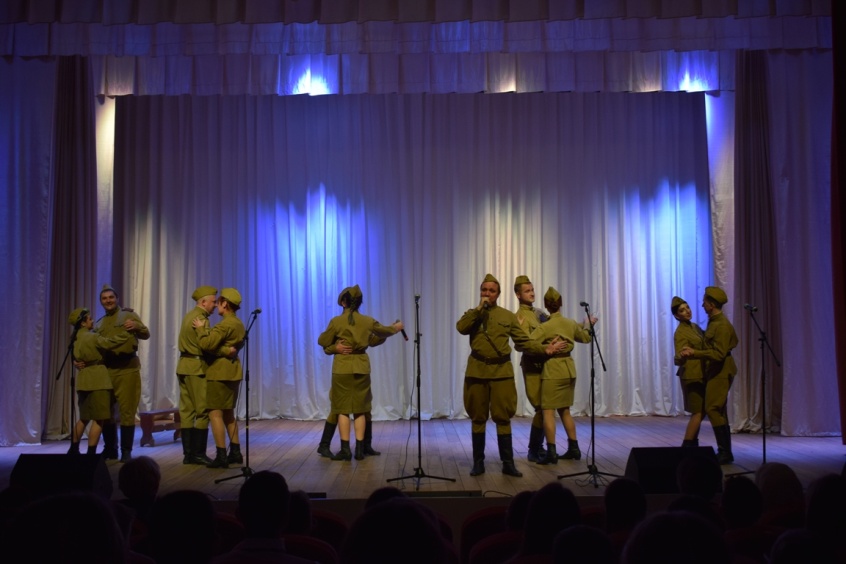 